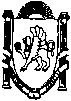 _____________________________________________________________________________________________________________________________________________П О С Т А Н О В Л Е Н И Еот «23» июля 2015 года			№ 347/15                                        с.   МирноеО создании постоянно действующей эвакуационной комиссии Мирновского  сельского поселенияВ соответствии с Федеральным законом от 21 декабря 1994 г. № 68-ФЗ «О защите населения и территорий от чрезвычайных ситуаций природного и техногенного характера», Федеральным Законом от 12 февраля 1998 г. № 28-ФЗ «О гражданской обороне», постановлением Правительства Российской Федерации от 10 ноября 1996 г. № 1340 «О Порядке создания и использования резервов материальных ресурсов для ликвидации чрезвычайных ситуаций природного и техногенного характера», приказом МЧС России от 14 ноября 2008 г. № 687,  администрация Мирновского сельского поселения,-ПОСТАНОВЛЯЕТ:Создать постоянно действующую эвакуационную комиссию Мирновского сельского поселения.Утвердить Положение об эвакуационной комиссии Мирновского сельского поселения (Приложение 1).Утвердить функциональные обязанности председателя, заместителя и секретаря эвакуационной комиссии Мирновского сельского поселения (Приложение 2).Утвердить состав эвакуационной комиссии Мирновского сельского поселения (Приложение 3).Опубликовать постановление на информационных стендах в администрации Мирновского сельского поселения, а также на официальном сайте в  информационно-телекоммуникационной сети Интернет: http:// mirnoe-sovet.ru.Данное постановление вступает в силу со дня обнародования.Контроль за исполнением постановления оставляю за собой. Председатель Мирновского сельского совета – глава администрации Мирновского сельского поселения                                                       С.В. КовалевПриложение № 1 к постановлению администрации Мирновского сельского поселенияСимферопольского района Республики Крымот «23» июля  2015 года № 347/15ПОЛОЖЕНИЕо постоянно действующей эвакуационной комиссии
Мирновского сельского поселенияОбщие положенияПостоянно действующая эвакуационная комиссия (далее ПЭК) Мирновского сельского поселения является самостоятельным органом управления гражданской обороны.ПЭК руководствуется в своей деятельности Федеральными законами РФ, Указами Президента РФ, постановлениями и распоряжениями Правительства РФ, субъекта Российской Федерации и настоящим Положением.ПЭК осуществляет свою деятельность под непосредственным руководством председателя эвакуационной комиссии, под общим руководством председателя КЧС и ОПБ сельского поселения - в мирное время, при ведении военных действий - Главы Мирновского сельского поселения.Эвакуационные мероприятия осуществляются при объявлении военного положения, техногенных, природных катастрофах, угрожающих жизни людей - по решению Главы района, а также Главы сельского поселения.Ответственность за организацию планирования, обеспечения проведения эвакуации населения и его размещение в безопасных районах возлагается на Главу сельского поселения в случае местного варианта эвакуации.Общее руководство эвакуацией осуществляется Главой сельского поселения, комиссией КЧС и ОПБ сельского поселения, а непосредственная организация и проведение эвакуационных мероприятий - эвакуационной комиссией.Структура, руководящий состав ПЭК утверждается Главой сельского поселения. Председателем ПЭК назначается заместитель Главы сельского поселения.2.Основные задачи эвакуационной комиссии		а)	в мирное время:Разработка планов совместно с сектором по вопросам по делам ГО и ЧС профилактике терроризма района. Ежегодное уточнение планов эвакуации населения, материальных и культурных ценностей.Разработка совместно с хозяйственными органами, службами ГО планов обеспечения эвакомероприятий по подготовке к размещению эвакуируемого населения, ценностей в безопасных районах, контроль за выполнением этих мероприятий.Контроль за созданием, комплектованием и подготовкой подчиненных эвакуационных органов предприятий, организаций и учреждений, находящихся на территории поселения.Контроль за ходом разработки планов эвакуации в предприятиях, организациях и учреждениях.Организация взаимодействия с органами военного комиссариата района по вопросам планирования, обеспечения и проведения эвакомероприятий.Участие в учениях гражданской обороны с целью проверки реальности разрабатываемых планов и приобретения навыков по организации эвакомероприятий.Проведение мероприятий по подготовке к эвакуации населения, ценностей в безопасные районы, их размещение, развертывание медицинского пункта при амбулатории с.Мирное, необходимого для первоочередного обеспечения пострадавшего населения.		б)	при переводе гражданской обороны с мирного на военное время (в режиме повышенной готовности)Уточнение:численности групп (категорий) населения;планов эвакуации, порядка и осуществление всех видов обеспечения эвакомероприятий;транспорта, выделяемого из предприятий, организаций и учреждений, находящихся на территории поселенияОсуществление контроля:за приведением в готовность подчиненных эвакокомиссий предприятий, организаций и учреждений, находящихся на территории поселения;за подготовкой населения к проведению эвакомероприятий;за подготовкой транспортных средств к эвакуационным перевозкам людей, материальных и культурных ценностей.		в)	с получением распоряжения о проведении эвакуации (в режиме чрезвычайной ситуации)Организация работы эвакоорганов предприятий, организаций и учреждений, находящихся на территории поселения.Постоянное поддержание связи с подчиненными службами, контроль за ходом оповещения населения и подачей транспорта.Контроль за выполнением разработанных и уточненных по конкретным условиям планов.Организация и поддержание порядка в ходе эвакомероприятий.Сбор и обобщение данных о ходе эвакуации населения, доклады руководителю гражданской обороны и вышестоящим эвакуационным органам.Взаимодействие с другими эвакуационными органами по вопросам приема и размещения населения эвакуируемого на территории поселения.Организация первоочередного жизнеобеспечения и защиты населения.3.Права эвакуационной комиссии сельского поселенияЭвакуационная комиссия имеет право:Участвовать в рассмотрении входящих в компетенцию ПЭК вопросов на заседаниях районной комиссии и сельского поселения.В пределах своей компетенции принимать решения, издаваемые в виде постановлений Главы администрации сельского поселения, обязательные для исполнения организациями, учреждениями и предприятиями, расположенными на территории сельского поселения, независимо от ведомственной принадлежности и форм собственности.Привлекать при угрозе и возникновении чрезвычайной ситуации, военных действий (в особый период) силы и средства организаций, учреждений и предприятий, независимо от ведомственной принадлежности для проведения эвакомероприятий.Осуществлять контроль за подготовкой и готовностью транспортных средств, привлекаемых к выполнению задач по эвакуации населения, ценностей.Контролировать проведение мероприятий по подготовке к эвакуации населения, материальных и культурных ценностей в безопасные места, их размещению, лечебных и других учреждений, необходимых для первоочередного обеспечения пострадавшего населения.Председатель ЭК имеет право:1. Привлекать для проведения эвакуационных мероприятий необходимые силы и средства служб гражданской обороны организаций, учреждений и предприятий, находящихся на территории сельского поселения.4.Организация работы комиссииКомиссия в период повседневной деятельности проводит свою работу в соответствии с годовым планом, утвержденным Главой сельского поселения.В пределах своей компетенции принимает решения, обязательные для выполнения организациями, предприятиями и учреждениями, независимо от ведомственной принадлежности, расположенными на территории сельского поселения.При угрозе возникновения ЧС комиссия, в соответствии с распоряжением Главы сельского поселения, проводит отселение людей из зон возможных аварий, катастроф и стихийных бедствий.Члены комиссии выполняют задачи согласно своим функциональным обязанностям.Председатель комиссии несет персональную ответственность за выполнение задач и функций, возложенных на комиссию, распределяет и утверждает обязанности между членами комиссии, организует их работу.5.Материальное и финансовое обеспечениеМатериальное обеспечение ПЭК осуществляется за счет бюджета поселения.Оплату за период привлечения для работы, учебы и сборов по вопросам эвакомероприятий, членам комиссии производится по месту работы в соответствии с занимаемой должностью.Примечание:При переводе членов комиссии на другой участок работы лицо, назначенное на его место (или исполняющий его обязанности) одновременно становится и членом комиссии по эвакуации населения с возложением на его соответствующих функциональных обязанностей.Приложение № 2к постановлению администрации Мирновского сельского поселенияСимферопольского района Республики Крымот «23» июля  2015 года № 347/15Функциональные обязанности
председателя эвакуационной комиссииПредседатель эвакуационной комиссии выполняет указания и распоряжения руководителя ГО (Главы сельского поселения), председателя КЧС и ОПБ начальника штаба ГО и ЧС. При выполнении своих обязанностей руководствуется Планом действий по предупреждению и ликвидации ЧС природного и техногенного характера, Планом ГО и указаниями вышестоящей эвакуационной комиссии.Председатель эвакуационной комиссии отвечает за:разработку раздела «Организация эвакуации в ЧС природного и техногенного характера и в военное время» в Плане действий по предупреждению и ликвидации ЧС природного и техногенного характера и Плане ГО;своевременное развертывание эвакокомиссии, обеспечение ее местом работы, документами для проведения мероприятий по эвакуации населения;своевременную прием и отправку эвакуируемых и организацию их следования;организацию вывоза документов, оборудования и имущества администрации Мирновского сельского поселения;изучение пунктов размещения эвакуируемых;за своевременное и точное выполнение планов эвакуации Мирновского сельского поселения.Председатель эвакуационной комиссии ОБЯЗАН:1. В мирное время:	а)	в режиме повседневной деятельности:участвовать в разработке и ежегодном уточнении плана эвакуации населения Мирновского сельского поселения и необходимых для этого документов на мирное и военное время;организовывать обучение и инструктаж членов эвакокомиссии;руководить составлением списков населения, подлежащих эвакуации;организовывать разработку порядка оповещения членов эвакокомиссиии и эвакуируемых о проведении эвакомероприятий;планировать работу эвакокомиссии;поддерживать связь с Комитетом по делам ГО и ЧС по Симферопольскому району.	б)	в режиме повышенной готовности:уточнить план эвакуации и списки эвакуируемых;организует, при необходимости, подготовку приёмного эвакуационного пункта (далее ПЭП) к приёму эвакуируемого населения;уточняет порядок приема, размещения и обеспечения эвакуируемых в безопасном районе (вне зоны действия поражающих факторов источника ЧС).	в)	с получением распоряжения на проведение эвакуации:организует оповещение населения о начале эвакуации, времени прибытия на эвакуационный пункт (администрация с.Мирное), при его развертывании, или к местам сбора и регистрации эвакуируемых,-организует взаимодействие организациями, учреждениями и предприятиями, выделяющими транспортные средства для вывоза эвакуируемых в безопасный район;докладывает руководителю ГО о количестве граждан вывезенных (выведенных) в безопасный район;принимает меры по охране общественного порядка на пунктах и маршрутах эвакуации;организует взаимодействие с эвакоприемными комиссиями в безопасном районе.2. При планомерном переводе гражданской обороны с мирного на военное положение:	а)	с получением _распоряжения (сигнала) на проведение первоочередных мероприятий I группы по ГО:уточнить и, при необходимости, откорректировать план эвакуации и план работы эвакуационной комиссии;собрать эвакокомиссию, довести до каждого члена комиссии задачи, привести в готовность все ее подразделения и обеспечить всем необходимым для работы по предназначению;руководить работой по уточнению списков эвакуируемых и по уточнению порядка оповещения об эвакуации населения;проверить наличие и готовность выделенных предприятиями, учреждениями и организациями транспортных средств для проведения эвакомероприятий;уточнить порядок выдачи составу эвакокомиссии и эвакуируемым средств индивидуальной защиты (далее СИЗ).	б)	с получением распоряжения (сигнала) на проведение первоочередных мероприятий II группы по ГО:перевести эвакокомиссию на круглосуточную работу, при необходимости доукомплектовать вакантные должности в ее составе;уточнить план приёма эвакуации и списки эвакуируемых по пунктам их эвакуации;привести в готовность ПЭП;проконтролировать получение СИЗ на личный состав эвакокомиссии;провести инструктаж начальников колонн, старших машин;уточнить с отделом ГО Симферопольского  района порядок приема, размещения и обеспечения эвакуируемых и рассредоточиваемых.	в)	при введении общей готовности гражданской обороны:поставить задачи составу эвакокомиссии на проведение эвакуации и рассредоточения населения;развернуть эвакуационный пункт, направить представителей эвакокомиссии на закрепленные эвакуационные пункты;подготовить списки эвакуируемых раздельно по пунктам эвакуации;проверить готовность к вывозу автотранспортом документов и минимально необходимых грузов;подготовить эвакуационный транспорт к вывозу людей и грузов.	г)	с получением распоряжения на проведение эвакуации и рассредоточения:подготовить и доложить руководителю ГО предложения о порядке проведения эвакуации и рассредоточения с учетом сложившейся обстановки;руководить работой эвакокомиссии по организации и проведению эвакуации и рассредоточения в соответствии с планом и решением руководителя ГО; довести до членов эвакокомиссии обстановку, поставить задачу, определить порядок и сроки доведения уточненных задач до исполнителей и контроля выполнения мероприятий по эвакуации и рассредоточению;обеспечить контроль за материальным, техническим, медицинским и другими видами обеспечения эвакуируемых;организовать в установленное время направление эвакоколонн на эвакуационные пункты в соответствии со списками эвакуируемых;организовать комплектование пеших колонн;контролировать ход эвакуации, поддерживать связь с эвакуационным пунктом, учет количества эвакуируемых;вести учет и отчетность о ходе эвакуации населения;в установленные сроки докладывать руководителю ГО и Комитету ГО и ЧС Симферопольского района сводные данные о ходе эвакуации и рассредоточения;после отправления последней эвакоколонны доложить руководителю ГО о завершении эвакуационных мероприятий и с его разрешения организовать отправку в загородную зону членов эвакокомиссии;проверить расселение и размещение в соответствии с планом;	д)	при внезапном нападении противника:прибыть к руководителю ГО, получить задачу, оценить обстановку и уточнить мероприятия по организации эвакуации и рассредоточения;собрать членов эвакокомиссии, довести до них данные о сложившейся обстановке и поставить задачу по анализу и обобщению сложившейся ситуации и на подготовку предложений по проведению эвакомероприятий.Функциональные обязанности
заместителя председателя эвакуационной комиссииЗаместитель председателя эвакуационной комиссии подчиняется председателю эвакуационной комиссии.обязан:	а)	в	режиме повседневной деятельности:участвовать в разработке плана эвакуации населения в ЧС природного и техногенного характера и в военное время;осуществлять контроль за укомплектованностью эвакокомиссии, своевременно вносить предложения по укомплектованию ее состава недостающими работниками, быть в курсе всех вопросов организации эвакуации населения;организовывать под руководством председателя эвакокомиссии обучение личного состава эвакокомиссии;контролировать своевременное составление списков эвакуируемого населения;замещать председателя эвакокомиссии в период его отсутствия.	б)	при подготовке к эвакуации и рассредоточению:участвовать в корректировке плана эвакуации и плана работы эвакуационной комиссии;развернуть работу по уточнению и составлению списков эвакуации;обеспечить членов эвакокомиссии СИЗ;установить связь с эвакуационной комиссией Симферопольского района, сборными эвакопунктами и организациями.	в)	с началом эвакомероприятий;прибыть в установленное время для работы в составе комиссии;проверить готовность эвакокомиссии к работе, при необходимости организовать разработку дополнительных рабочих документов;контролировать работу членов комиссии и действия по подготовке к эвакуации согласно плану эвакуации;поддерживать связь с ПЭПом, осуществлять контроль за ходом приёма эвакуируемых, докладывать председателю эвакокомиссии о ходе эвакуации;контролировать представление донесений о ходе эвакуации;по завершении эвакуационных мероприятий действовать по указанию председателя эвакокомиссии.Функциональные обязанности
секретаря эвакуационной комиссииСекретарь эвакуационной комиссии подчиняется председателю эвакокомиссии, ведет всю документацию, отвечает за своевременное доведение распоряжений руководителя ГО и председателя эвакокомиссии до исполнителей, за учет и отчетность по эвакомероприятиям.обязан:	а)	в режиме повседневной деятельности:принимать участие в разработке документов плана эвакуации;следить за своевременным внесением корректив в планы эвакуации населения в ЧС природного и техногенного характера;знать состав эвакокомиссии, адреса и телефоны членов комиссии, следить за своевременным доукомплектованием состава эвакокомиссии новыми работниками взамен убывших, разрабатывать схему оповещения эвакокомиссии;организовывать оповещение и сбор членов эвакокомиссии и приведение комиссии в готовность к работе;участвовать в организации обучения членов эвакокомиссии, разработке планов учений и тренировок по эвакуации и рассредоточению. Вести учет занятий и других учебнотренировочных мероприятий по ГО и ЧС.	б)	при подготовке к эвакуации и_рассредоточению:внести коррективы в документы планов эвакуации в ЧС природного и техногенного характера или военного времени;вести учет отданных распоряжений и указаний, контролировать их исполнение и докладывать результаты руководителю ГО;провести инструктаж регистраторов для работы на ПЭП;	в)	с началом проведения эвакомероприятий;контролировать доведение до исполнителей распоряжений на проведение эвакуации;представителям на ПЭП выдать списки эвакуируемых в 3-х экземплярах;вести учет хода эвакуации и докладывать о результатах председателю эвакокомиссии;поддерживать связь с эвакопунктами, принимать меры по соблюдению установленного порядка и сроков эвакуации;после завершения эвакуации подвести итоги и доложить о них председателю эвакокомиссии;организовать хранение документов эвакокомиссии;по завершении эвакуации действовать по указанию председателя эвакокомиссии.Личный состав эвакуационных органов заблаговременно (в мирное время) проходит плановую подготовку и совершенствует свои практические навыки на учениях и штабных тренировках по тематике гражданской обороны.Приложение № 3к постановлению администрации Мирновского сельского поселения Симферопольского района Республики Крымот «23» июля  2015 года № 347/15Состав эвакуационной комиссии№ п/пФамилия, имя, отчествоЗанимаемая должность по основной деятельностиДолжность в эвакокомиссииТелефон(рабочий,домашний)1Шведов Олег СергеевичЗаместитель главы администрации Мирновского сельского поселения по вопросам обеспечения жизнедеятельности населенияПредседатель+797875290732Руденко Оксана НиколаевнаЗаведующая сектором по вопросам муниципального имущества, землеустройства и территориального планирования  администрации Мирновского сельского поселенияЗаместительпредседателя+797887538863Демчук Галина ПетровнаИнспектор военно-учетного стола администрации Мирновского сельского поселенияСекретарь комиссии4Дудин Павел АлександровичСпециалист по охране труда, ГО, ЧСиЗН МБУ «МИРНОЕ»Член комиссии+797871874245Ахтемов Эльдар АсановичГлавный инженер МУП «Мирновская управляющая компания»Член комиссии6Медсестра ГБУЗ РК ЦГБ г.Красноперекопска Почетненская АОПСМ муниципального образования Красноперекопский район Республики КрымЧлен комиссии(365665)98267 +797880949327Качуровская Татьяна БогдановнаХудрук МБУ ЦНТ СП № 21 муниципального образования Красноперекопский район Республики КрымЧлен комиссии+79787376281